АДМИНИСТРАЦИЯ  СПАССКОГО СЕЛЬСОВЕТА                                  САРАКТАШСКОГО РАЙОНА ОРЕНБУРГСКОЙ ОБЛАСТИП О С Т А Н О В Л Е Н И Е _________________________________________________________________________________________________________10.07.2019 				с.  Спасское			        № 29-пВ целях оперативного реагирования в случае возникновения чрезвычайных ситуаций в помещениях для голосования на избирательных участках, образованных на территории муниципального образования Спасский сельсовет Саракташского района Оренбургской области для проведения голосования на выборах Губернатора Оренбургской области 8 сентября 2019 года,  в соответствии с Федеральным законом от 12.06.2002 № 67-ФЗ «Об основных гарантиях избирательных прав и права на участие в референдуме граждан Российской Федерации», руководствуясь Уставом муниципального образования Спасский сельсовет Саракташского района Оренбургской области, Определить для проведения голосования и подсчета голосов избирателей на выборах Губернатора Оренбургской области  на территории муниципального образования Спасский сельсовет Саракташского района Оренбургской области 8 сентября 2019 года: В селе Спасское (избирательный участок №1505)  резервное помещение – фойе 1 этажа Спасской СОШ по адресу: с.Спасское, улица Луговая, 101-А, телефон  29-1-78. В селе Нижнеаскарово (избирательный участок №1506) резервное помещение  – фойе Нижнеаскаровской ООШ  по адресу: с. Нижнеаскарово, улица Школьная,4, телефон 29-4-07.     2. Предусмотреть необходимое оборудование для организации работы участковых избирательных комиссий в помещении резервного избирательного участка.Настоящее постановление вступает в силу со дня его подписания, подлежит опубликованию на официальном сайте администрации муниципального образования Спасский сельсовет Саракташского района Оренбургской области в информационно-телекоммуникационной сети «Интернет».Контроль за исполнением настоящего постановления возложить на специалиста 1 категории администрации Спасского сельсовета Цыпину С.А.Глава муниципального образованияПредседатель Совета депутатов                                                        В.А. СпицинРазослано:  администрации района, прокурору района, председателям УИК. .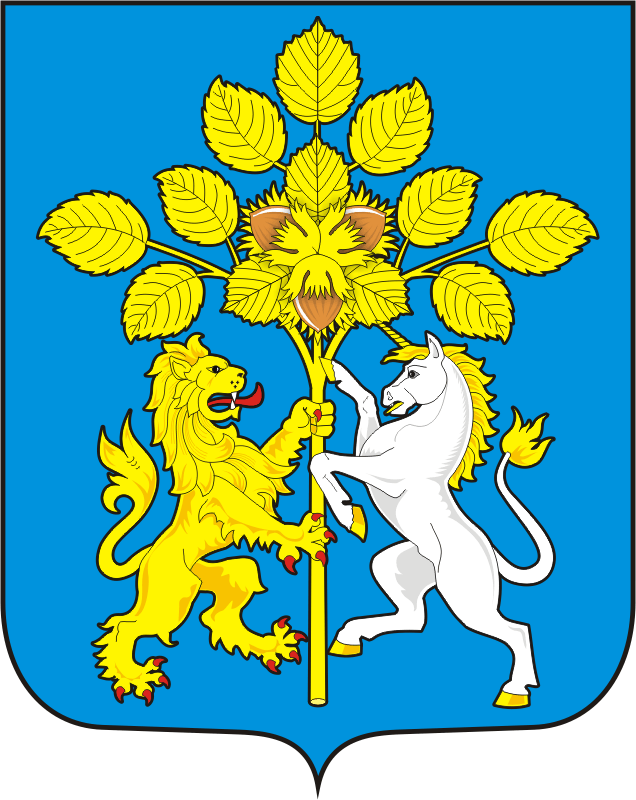 Об определении резервного помещения избирательного участка для проведения голосования на выборах Губернатора Оренбургской области на территории муниципального образования Спасский сельсовет Саракташского района Оренбургской области